ПОРТФОЛИО ВЫПУСКНИКА ФАКУЛЬТЕТА ТОВІ. Общие сведения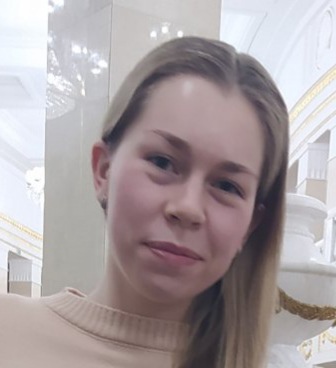          Место для фото                *По желанию выпускника, для открытого представления в сети интернет.ІІ. Результаты обученияІІІ. СамопрезентацияФамилия, имя, отчество   Жаврид Екатерина АлександровнаДата рождения/гражданство12.08.1999/Республика БеларусьФакультетТехнологии органических веществСпециальностьФизико-химические методы сертификации продовольственных товаровСемейное положениеНе замужемМесто жительства (указать область, район, населенный пункт)г. МинскE-mailkatazav967@gmail.comСоциальные сети (ID)*id559846223Моб.телефон/Skype*+375445379421Основные дисциплины по специальности, изучаемые в БГТУДисциплины курсового проектирования1. Подтверждение соответствия пищевых продуктов;2. Техническое нормирование и стандартизация;3. Квалиметрия систем, процессов и продукции;4. Системы управления качеством;5. Метрология;6. Резонансные методы измерения;7. Радиохимия;8. Статические методы управления качеством продукции;9. Хроматография и электрофорез контроля качества пищевых продуктов;10. Требования безопасности при сертификации пищевых продуктов;11. Пищевая химия;12. Химико-аналитический контроль пищевых продуктов;13. Сенсорный контроль качества пищевых продуктов;14. Оптические методы и приборы контроля качества пищевых продуктов;15. Электрофизические методы и приборы контроля качества пищевых продуктов;16. Идентификация и выявление фальсификации пищевых продуктов;17. Микробиологические методы контроля качества пищевых продуктов;18. Технология пищевых продуктов;19. Организация и технология испытаний;20. Научно-техническая экспертиза и нормоконтроль.1. Пищевая химия;2. Организация и технология испытаний;3. Техническое нормирование и стандартизация;4. Химико-аналитический контроль пищевой продукции;5. Экономика и управление на предприятиях сертификации и стандартизации;6. Подтверждение соответствия продовольственных продуктов.Средний балл по дисциплинам специальности7,3Места прохождения практикиОАО «Минский молочный завод № 1»«Хлебозавод № 6»Владение иностранными языками (подчеркнуть необходимое, указать язык); наличие международных сертификатов, подтверждающих знание языка: ТОЕFL, FСЕ/САЕ/СРЕ, ВЕС и т.д.1. начальный;2. элементарный;3. средний;4. продвинутый (английский);5. свободное владение.Дополнительное образование (курсы, семинары, стажировки, владение специализированными компьютерными программами и др.)Course in «English for specific purposes» (upper-intermediate) – удостоверение о присвоении общественной профессии референта-переводчика технической литературыВладение пакетом приложений Microsoft OfficeНаучно-исследовательская деятельность (участие в НИР, конференциях, семинарах, научные публикации и др.)Участие в научно-практической конференции:1) По органической химии с темой работы «Использование ИК-спектроскопии для идентификации продуктов реакции Кулинковича»;2) По английскому языку с темой работы «Molecular cuisine».Общественная активностьЖизненные планы, хобби и сфера деятельности, в которой планирую реализоватьсяРеализовать себя, как высококвалифицированный специалист, заниматься саморазвитием и самосовершенствованием не только в профессиональном, но и в творческом планеЖелаемое место работы (область/город/предприятие и др.)г. Минск